КОНСУЛЬТАЦИЯДЛЯ РОДИТЕЛЕЙ«Воспитываем трудолюбие».        Мы все хотим, чтобы наши дети выросли ответственными и трудолюбивыми. Трудолюбие это одно из условий успешной жизни. Но, к сожалению, не у всех родителей это получается. Не всем удается воспитать в своих детях любовь к труду. И порой родители говорят о том, что это вина их ребенка, т.к. ребенок вот просто таким родился. Но так ли это?
Воспитание трудолюбия у ребенка – это сложная и многоплановая задача. Ребенок, умеющий справляться с домашней работой, в дальнейшем будет более легко справляться и с различными жизненными трудностями. Привычка к труду делает ребенка ответственным, значимым, самостоятельным. А вот отсутствие желания и умения что-то делать по дому являются признаком инфантильности и эгоизма.
Самым оптимальным возрастом для приучения ребенка к труду является период от 2,5 – 3 лет. В это время малыш активно осваивает окружающий мир. Ребенок этого возраста с огромным удовольствие подражает действиям взрослых. Поэтому ребенок стремится «помыть пол», «приготовить обед», «вымыть посуду». Не стоит отказываться от помощи ребенка, даже если он на данном этапе мешает, а не помогает. Если в этом возрасте Вы не оттолкнете ребенке и не отправите его играть, вместо помощи по дому, то лет в 5 Ваша дочь сможет приготовить несложное блюдо, а четырехлетний малыш будет в состоянии пропылесосить комнату.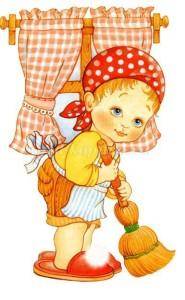 Что же происходит у детей в процессе трудовой деятельности? 1. В процессе трудовой деятельности происходит физическое и психическое развитие детей, овладение умениями и навыками (умение работать согласованно,  намечать последовательность действий, производить корректировку цели.)2.Участие в трудовой деятельности способствует общению детей со сверстниками и взрослыми,  развиваются  индивидуальные  способности.3.Проявляется  уважение к труду и людям труда, трудолюбие необходимо воспитывать с детства.    В среднем дошкольном возрасте совершенствуются навыки, которыми дети овладевали в младшем возрасте.   Но большое внимание уделяется исполнительности, умение доводить начатое дело до конца: одеваться, раздеваться, есть не отвлекаясь. Эти задачи решаются успешнее при использовании игровых приемов и систематическом контролем за действиями детей со стороны взрослых. В этом возрасте у ребенка появляется стремление научить товарища тому, что умеет сам.Задачи трудового воспитания ребенка настолько разносторонни, что для их успешного решения необходимо тесное сотрудничество и взаимодействие семьи и дошкольного учреждения, родителей и воспитателей.Как приобщить ребёнка к труду.
Воспитание трудолюбия у ребенка – это сложная и многоплановая задача. Ребенок, умеющий справляться с домашней работой, в дальнейшем будет более легко справляться и с различными жизненными трудностями. Привычка к труду делает ребенка ответственным, значимым, самостоятельным. А вот отсутствие желания и умения что-то делать по дому являются признаком инфантильности и эгоизма.
Самые частые ошибки родителей:
– Ироническое, пренебрежительное отношение к труду ребенка. «Отойди, ты все испортишь», – постоянно слышит малыш. Ирония и пренебрежение отобьет охоту даже у взрослого, что же говорить о малыше
—  Стремление родителей все сделать самим. Нехватка времени и нежелание переделывать работу за ребенком приводит к тому, что родители делают все сами – даже то, что малыш в состоянии сделать сам.
– Приучение к труду силой. Не часто, но все же случается, что родители слишком требовательны к ребенку. Они не только дают ему слишком много работы, но и заставляют его делать все идеально. У многих детей в данной ситуации возникает вполне объяснимое отвращение к труду.
– Нежелание родителей помогать. Некоторые родители считают, что малыш должен до всего доходить «своим умом». Возможно, иногда это полезно, однако в большинстве случаев ребенок лишается поддержки в виде опыта и мудрости взрослых. Это ведет к отставанию от сверстников.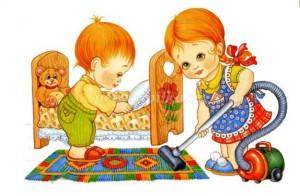 Что делать?1. Не запрещайте ребенку помогать вам.Наоборот, выразите радость и дайте понять ребенку, что без его помощи вам не обойтись. Если вы опасаетесь, что ваша квартира сильно пострадает после такой помощи, то давайте задания сами. Можно попросить собрать игрушки, протереть пыль, полить цветы или дать другие несложные задания. Когда ребенок справится , обязательно похвалите его, даже если что-то получилось не так.  Понятно, что взрослым проще и быстрее сделать все самим, но дайте ребенку  возможность ощутить свою полезность.2. Превратите домашнюю работу в игру.Если вы не хотите напрочь отбить желание ребенка вам помогать – не заставляйте его.  А просто превратите домашнюю работу в игру. Вариантов много. Можно устроить соревнование: кто быстрее соберет игрушки, кто чище вымоет тарелку и т.д. Можно приобщать к выполнению работы  игрушки: мама с зайцем моет посуду, а дочка с мишкой протирают пыль. Еще вариант – придумать небольшую сказку про мытье посуды или вытирание пыли.  Возможно, вы придумаете свою игру. Самое главное, чтобы ребенку было интересно.3. Еще одно очень важное правило – доверьте ребенку выполнять определенные вещи.Пусть у каждого в семье будут распределены обязанности.  Дайте малышу почувствовать себя полноценным помощником. Пусть в его обязанности будет входить уборка игрушек, полив цветов и т.д. Когда ребенок увидит, что каждый в семье выполняет свои обязанности, то он осознает свою важность и не будет отказываться от работы.4. Объясняйте ребенку, что вы от него хотите.Многие взрослые привыкли, что их понимают с полуслова. Не ждите этого от детей. Если вы тяжело вздыхаете и говорите, что вам тяжело одной все делать по дому, не ждите, что ребенок сам догадается вам помочь. Нужно четко сформулировать, какую помощь вы хотите получить от ребенка. Не ругайте ребенка, если он не понимает, что вы хотите. Попробуйте объяснить еще раз. Очень важно не повышать голос, не говорить приказным тоном, а спокойно просить ребенка о конкретной помощи. Очень хорошо, если вы предложите ребенку сделать что-то вместе. Можно предлагать ребенку выбор: «Ты будешь мыть посуду или вытирать пыль?» Чтобы ребенок понимал обязательность домашней работы, но имел право выбора.5.  Самое главное – не забываем хвалить ребенка!Многие родители совершают ошибку, обещая за выполненную работу материальные поощрения: вымоешь посуду – куплю мороженое, польешь цветы – пойдем на аттракционы.Ребенок быстро привыкнет к такой схеме и будет вам помогать только за определенное вознаграждение.Надо приучать малыша к тому, что помогая вам, он приносит пользу близким людям. Он должен испытывать гордость за то, что может самостоятельно выполнять какое-то задание. Постарайтесь малышу давать задания, которые у него лучше получаются.6. И последнее – не забывайте, что родители всегда являются примером для детей.Обратите внимание, с какими эмоциями, словами, настроением вы выполняете домашнюю работу. Если она вызывает у вас отвращение, раздражение, вы всем своим видом показываете, как ненавидите мыть пол или посуду…….  Я сомневаюсь, что ребенок захочет делать домашние дела, увидев, как они напрягают вас. Старайтесь всем своим видом и поведением вызвать у ребенка желание вам помочь. Он должен понять, что это интересно.7. Знакомить с профессиями взрослыхЗадачи трудового воспитания ребенка настолько разносторонни, что для их успешного решения необходимо тесное сотрудничество и взаимодействие семьи и дошкольного учреждения, родителей и воспитателей. Одним из путей духовного обогащения личности ребенка является ознакомление с трудом взрослых.Именно в дошкольном возрасте формируется интерес к труду и желание делать полезное дело. Поэтому так важно, чтобы в этот период ребенок перевоплощался в строителя, учителя, доктора, архитектора … И, пожалуй, наилучший тот врач, который еще в детстве заботливо лечил котенка, птенца или дерево.Нужно ли оплачивать труд маленьких помощников?Ситуация, когда ребенок не хочет помогать родителям, довольно распространенная. Многие мамочки и папочки, чтобы заинтересовать свое чадо, обещают ему материальное вознаграждение за его труды. Затем они всем хвастаются, как их малыш уже может «заработать» на конфеты и игрушки. Педагоги и психологи категорически отвергают такой подход в воспитательном процессе. Если вы будете применять данную методику, то ваш ребенок вырастет корыстным человеком. Совершать благородные поступки без денежного выражения он не сможет. Такое искажение моральных ценностей просто недопустимо. Вы можете благодарить и хвалить своего работника, делать ему подарки.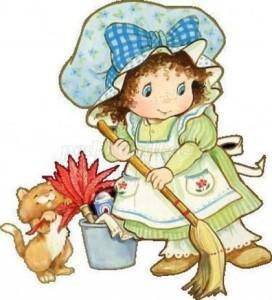   ПОСЛОВИЦЫ О ТРУДЕБез труда нет плода.Воля и труд дивные всходы дают.Маленькое дело лучше большого безделья.Советы хорошо, а дело лучше.Поспешишь — людей насмешишь.Не спеши языком — торопись делом.Умелые руки не знают скуки.Дело мастера боится.Сделал дело — гуляй смело.Скучен день до вечера — коли делать нечего.Что на месте лежит, то само в руки бежит.В        деле не сила нужна, а умение.Без        труда не вытащишь и рыбку из пруда.Человек от лени болеет, от труда здоровеет.Где        охота и труд — там поля цветут.Птицу        узнают в полете — человека в работе.Кто        первый в труде — тому слава везде.Рукам — работа, душе — праздник.Без труда жить — только небо коптить.Кто любит трудиться, тому без дела не сидится.Делу время, а потехе час.Всякое дело концом хорошо.Делано наспех — сделано на смех.Мыло серо да моет бело.Труд человека кормит, а лень портитКто        любит трудиться, тому на месте не сидитсяПолениться — и хлеба лишиться                                                                             28.Терпение        и труд все перетрут                                                                                              29.Судят        не по словам, а по делам                                                                             30.Было        бы терпенье — будет и уменье                                     СТИХИ О ТРУДЕВ горшочке цветочек.                                                Вымыла тарелки яЕго листья поникли.                                                  Глубокие и мелкиеГрустит он о чем?                                                     Смеются белолицые.Угадай его мысли.                                                    «Ах, нравится водица нам».Что случилось у Маринки?                         Всегда найдется дело для умелых рук,Перессорились ботинки.                             Если хорошенько посмотреть вокруг.Рассердились и надулись.                           А тот, кто дела не найдет,Поменяла их местами –                              Пускай скучает целый год.Перестали дуться сами.                              И лентяем, и лентяем, и лентяем прослывет.